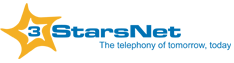 Instructions for accessing your messages via telephoneFormatted: Complex Script Font: 10.5 ptFormatted: Font: 10.5 pt, Complex ScriptFont: 10.5 ptDeleted: 2Deleted: Listening to Voicemail MessagesDeleted To access your messages via telephone 1. Dial the voicemail access feature code (*1 by default). If your telephone forwards to a mailbox you are logged in automatically. If not, you are prompted for a mailbox and password. Alternatively, dial the voicemail login feature code, and you are always asked for a mailbox and password. 2. Follow the prompts to navigate the menus. The following prompts are available at this level: 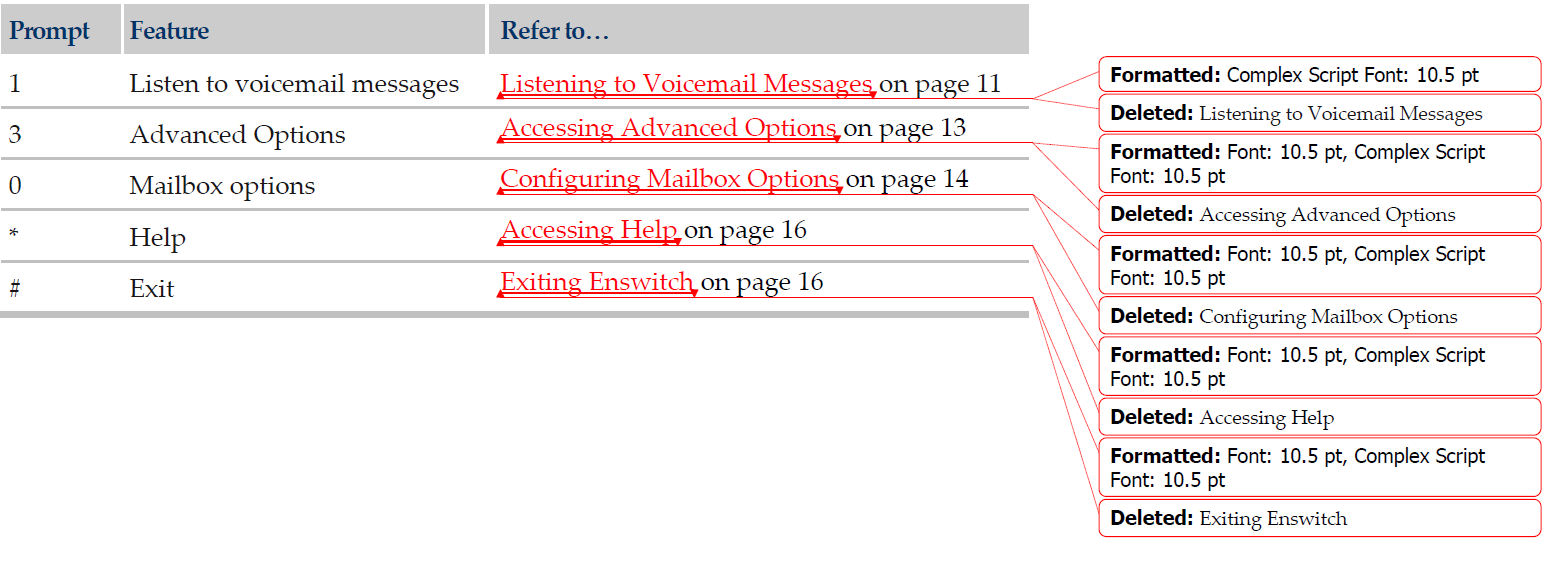 Listeningto Voicemail Messages You can listen to your voicemail messages. To listen to your voicemail messages 1. Access your messages via telephone (see Accessing Messages via Telephone). 2. Press 1 to listen to your voicemail messages in your mailbox. 3. Follow the prompts to navigate the menus. The following prompts are available at this level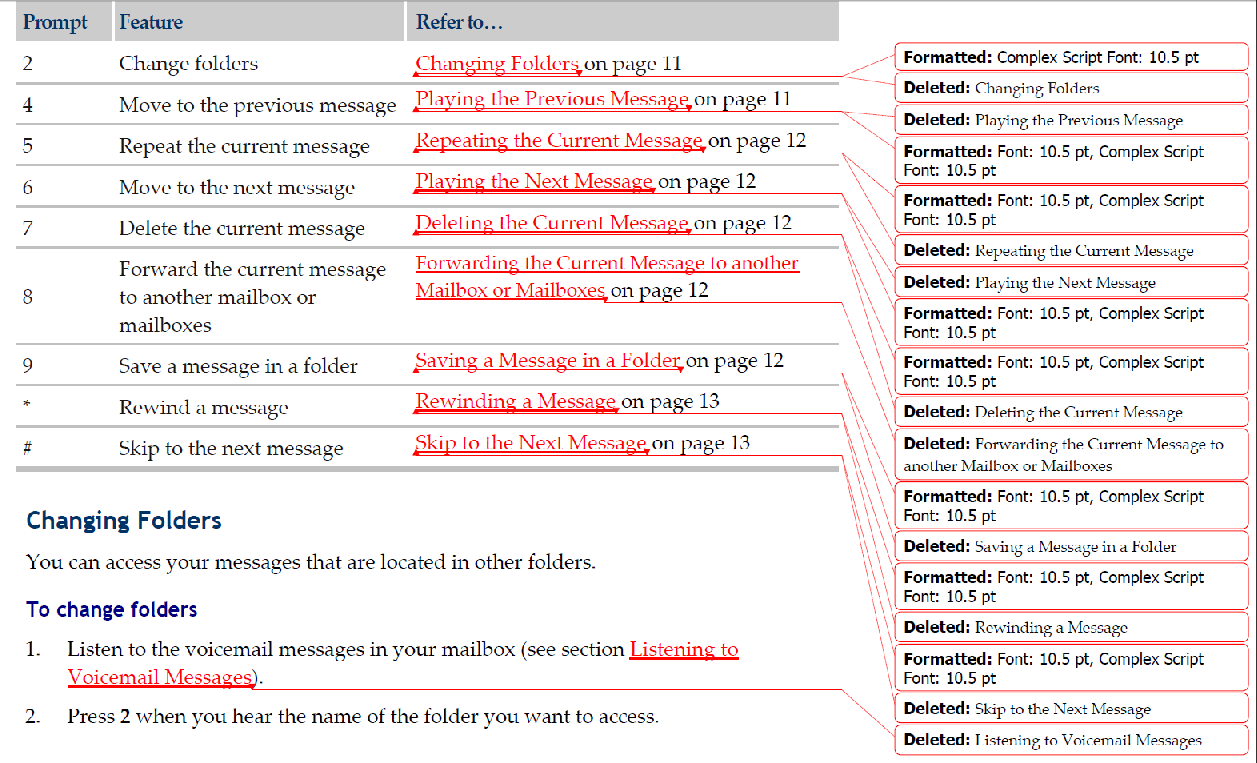 Changing Folders You can access your messages that are located in other folders. To change folders 1. Listen to the voicemail messages in your mailbox (see section Listening to Voicemail Messages). 2. Press 2 when you hear the name of the folder you want to access Playing the Previous Message You can play the previous message in your mailbox. To play the previous message 1. Listen to the voicemail messages in your mailbox (see section Listening to Voicemail Messages). 2. Press 4 to play to the previous message. Repeating the Current Message You can repeat the current message. To repeat the current message 1. Listen to the voicemail messages in your mailbox (see section Listening to Voicemail Messages). 2. Press 5 during the message you want to repeat Playing the Next Message You can play the next message in your mailbox. To play the next message 1. Listen to the voicemail messages in your mailbox (see section Listening to Voicemail Messages). 2. Press 6 when you reach the message you want to skip over to move to the next message. Deleting the Current Message You can delete the current message. To delete the current message 1. Listen to the voicemail messages in your mailbox (see section Listening to Voicemail Messages). 2. Press 7 when you reach the message you want to delete. Forwarding the Current Message to another Mailbox or Mailboxes You can forward messages to another mailbox or mailboxes. To forward the current message to another mailbox or mailboxes 1. Listen to the voicemail messages in your mailbox (see section Listening to Voicemail Messages). 2. Press 8 when you reach the message you want to forward. 3. Follow the prompts to select the mailbox or mailboxes to which you want to forward the message. Saving a Message in a Folder You can save messages to specific folders. To save a message Deleted: Listening to Voicemail MessagesDeleted: Listening to Voicemail MessagesDeleted 1. Listen to the voicemail messages in your mailbox (see section Listening to Voicemail Messages). 2. Press 9 when you reach the message you want to save. 3. Follow the prompts to select the folder to which you want to save the message Rewinding a Message You can rewind a message while it is playing. To rewind a message 1. Listen to the voicemail messages in your mailbox (see section Listening to Voicemail Messages). 2. Press * while the message is playing. Skip to the Next Message You can skip the rest of the message you are listening to, and move ahead to the next message. To skip to the next message 1. Listen to the voicemail messages in your mailbox (see section Listening to Voicemail Messages). 2. Press # while listening to the message you want to skip. Accessing Advanced OptionsThe advanced options provide you with the following capabilities: Replying to a voicemail Playing a message envelope Leaving a message Returning to the main menu To access the advanced options 1. Access your messages via telephone (see Accessing Messages via Telephone). 2. Press 3. 3. Follow the prompts to navigate the menus. The following prompts are available at this level.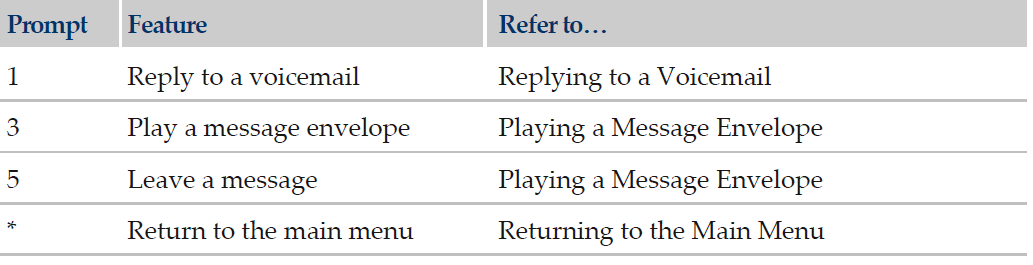 Replying to a Voicemail You can reply to a voicemail in your mailbox. To reply to a voicemail 1. Access your mailbox’s advanced options (see Accessing Advanced Options). 2. Press 1 and follow the prompts. 3. Press * to return to the main menu. Playing a Message Envelope You can play a message envelope. To play a message envelope 1. Access your mailbox’s advanced options (see Accessing Advanced Options). 2. Press 3 and follow the prompts. 3. Press * to return to the main menu. Leaving Messages To leave a message 1. Access your mailbox’s advanced options (see Accessing Advanced Options). 2. Press 5. And follow the prompts. 3. Press * to return to the main menu. Returning to the Main Menu To return to the main menuPress *. Configuring Mailbox Options To configure your mailbox options 1. Access your messages via telephone (see Accessing Messages via Telephone). 2. Press 0. 3. Follow the prompts to navigate the menus. The following prompts are available at this level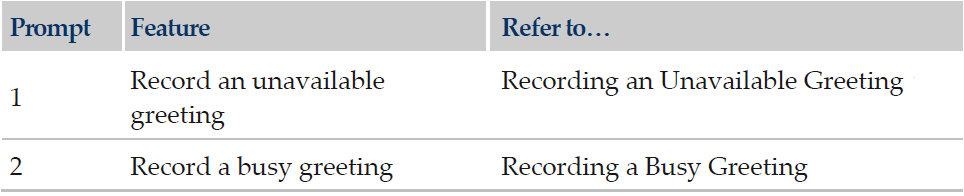 Accessing Messages via Telephone 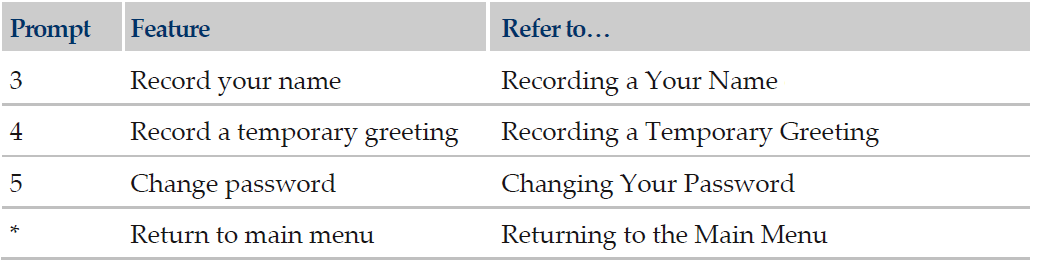 Recording an Unavailable Greeting You can record a greeting informing callers that you are unavailable. To record an unavailable greeting 1. Access your mailbox options (see Configuring Mailbox Options). 2. Press 1 and follow the prompts. Recording a Busy Greeting You can record a greeting informing callers that the line is busy. To record a busy greeting 1. Access your mailbox options (see Configuring Mailbox Options). 2. Press 2 and follow the prompts. Recording a Your Name You can record your name to inform callers that they have reached your mailbox. To record your name Access your mailbox options (see Configuring Mailbox options)Press 3 and follow the prompts Recording a Temporary Greeting You can record a temporary greeting that callers will hear when they reach your mailbox during a specified time. To record a temporary greeting 1. Access your mailbox options (see Configuring Mailbox Options). 2. Press 4 and follow the prompts. Changing Your Password You can change the password you use to access your mailbox. To change your password 1. Access your mailbox options (see Configuring Mailbox Options). 2. Press 5 and follow the prompts. Accessing HelpTo access help Press *. Exiting Enswitch : Press #.